MASSELONGUEURCAPACITÉAMPLITUDELÉGERPIEDLITREOUVERTLOURDMÈTRE PLIANTBOUTEILLEDEGRÉPESERPASHECTOLITREANGLE PLATTONNEDÉCAMÈTRELIQUIDEÉQUERREGRAMMEMILLIMÈTREVERSERRAPPORTEURBALANCEKILOMÈTRERÉCIPIENT GRADUÉANGLE OBTUS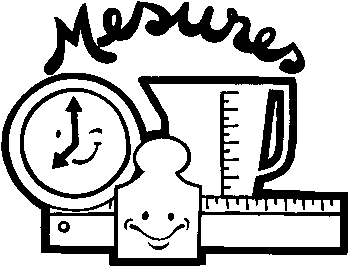 PRIXVITESSETEMPSTEMPÉRATUREEUROKM/HMOISCHAUDBILLETRAPIDESABLIERDEGRÉDOLLARLENTSECONDEFROIDPIÈCE DE MONNAIECOMPTEUR DE VOITUREDURÉETHERMOMÈTRECHERM/SMINUTEBOUILLANTARGENTACCÉLÉRATIONCHRONOMÈTREGLACÉ